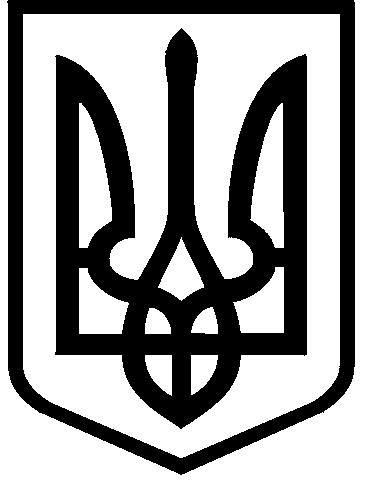 КИЇВСЬКА МІСЬКА РАДАII сесія  IX скликанняРІШЕННЯ____________№_______________ПроєктВідповідно до Конституції України, Закону України «Про місцеве самоврядування в Україні», Закону України «Про правовий режим воєнного стану», Регламенту Київської міської ради, затвердженого рішенням Київської міської ради від 04.11.2021 р. № 3135/3176, Указу Президента України від 
19 березня 2022 року № 153/2022 «Про рішення Ради національної безпеки і оборони України від 18 березня 2022 року "Щодо призупинення діяльності окремих політичних партій", зважаючи на факти, встановлені Верховним Судом у складі колегії суддів Касаційного адміністративного суду від 15.09.2022р. у справі № П/857/8/22, маючи на меті забезпечення національної безпеки та громадського порядку в період дії в Україні правового режиму воєнного стану, забезпечення дотримання депутатами Київської міської ради законності й справедливості, неухильного дотримання присяги та очищення лав обранців від проросійських політичних діячів, Київська міська рада,ВИРІШИЛА:Направити звернення Київської міської ради до Верховної Ради України щодо заборони народним депутатам України, обраним від політичної партії «ОПОЗИЦІЙНА ПЛАТФОРМА – ЗА ЖИТТЯ» займати посади голови, заступників голови, секретаря комітету Верховної Ради України, входити до складу тимчасових комісій, утворених у Верховній Раді України, входити до складу депутатських груп та займати керівні посади в будь-яких інших органах, утворених у Верховній Раді України, та необхідності прийняття змін до законів України, що унеможливить здійснення депутатських повноважень у ВРУ та місцевих радах й подальше балотування особами, що обиралися та/або були обраними від політичних партій, чия діяльність були призупинена рішенням РНБО.Оприлюднити це рішення у встановленому порядку. Контроль за виконанням цього рішення покласти на постійну комісію Київської міської ради з питань регламенту, депутатської етики та запобігання корупції. ПОДАННЯ:ПОГОДЖЕНО:                                                    Додаток до рішення Київської міської ради від ________ № _________________ЗверненняКиївської міської ради до Верховної Ради України Указом Президента України від № 153/2022 19 березня 2022 року введено у дію рішення Ради національної безпеки і оборони (РНБО) про призупинення 
будь-якої діяльність низки політичних партій в Україні, а саме: "ОПОЗИЦІЙНА ПЛАТФОРМА – ЗА ЖИТТЯ", "ПАРТІЯ ШАРІЯ", "ДЕРЖАВА", "ЛІВА ОПОЗИЦІЯ", "ПРОГРЕСИВНА СОЦІАЛІСТИЧНА ПАРТІЯ УКРАЇНИ", "СОЮЗ ЛІВИХ СИЛ", "СОЦІАЛІСТИЧНА ПАРТІЯ УКРАЇНИ", "СОЦІАЛІСТИ", "ОПОЗИЦІЙНИЙ БЛОК", "НАШІ" та "БЛОК ВОЛОДИМИРА САЛЬДО".Діяльність, зокрема, політичної партії «ОПОЗИЦІЙНА ПЛАТФОРМА - ЗА ЖИТТЯ» була призупинена рішенням РНБО на період дії воєнного стану зважаючи на антиукраїнську політичну та організаційну діяльність, пропаганду війни, публічні заяви та заклики до зміни конституційного ладу насильницьким шляхом, реальні загрози порушення суверенітету і територіальної цілісності держави, підриву її безпеки, а також дії, спрямовані на незаконне захоплення державної влади, демонстрацію проявів колабораціонізму, насильства, зважаючи на програмні та статутні цілі, що містять антиукраїнську позицію, поширення відомостей про виправдовування, визнання правомірною, заперечення збройної агресії російської федерації проти України та з метою забезпечення національної безпеки та громадського порядку в період дії в Україні правового режиму воєнного стану.Рішенням Верховного Суду у складі колегії суддів Касаційного адміністративного суду від 15.09.2022р. у справі №П/857/8/22 було встановлено, зокрема, що депутати Маріупольської міської ради від політичної партії «ОПОЗИЦІЙНА ПЛАТФОРМА - ЗА ЖИТТЯ» сприяли гуманітарній катастрофі, яка зараз є у місті Маріуполь (так, в зазначено рішенні йдеться, вони не просто підтримали окупантів, виступали інформаторами ворожої армії та фактично корегували обстріл критичної цивільної інфраструктури. З перших днів війни окупанти прицільним вогнем знищували об`єкти життєзабезпечення міста. Комунальні підприємства та техніку. Склади з продовольством та медикаментами. Вежі мобільних операторів та лінії електропередачі. Насосні станції та магістральний водопровід з резервного водосховища. Було спалено всі міські автобуси, підготовлені для евакуації населення. Місце зборів надзвичайного штабу міських служб досить швидко дискредитувалося і також зазнавало обстрілів. Виявилося, що самі зрадники-депутати з політичної партії «ОПОЗИЦІЙНА ПЛАТФОРМА - ЗА ЖИТТЯ» допомогли росіянам швидко паралізувати місто та створити гуманітарну катастрофу. Зараз посібники геноциду в Маріуполі активно сприяють створенню окупаційної адміністрації. Усі матеріали щодо колаборантів уже передано до СБУ…». Верховний Суд у складі колегії суддів Касаційного адміністративного суду у вказаному рішенні також приходить до висновку, що партія - спільнота громадян-однодумців, прихильників певної загальнонаціональної програми, вчинки і публічні висловлювання яких і дають розуміння, в чому полягає діяльність утвореної ними політичної партії й на які реальні цілі вона спрямована. Колегія суддів бере до уваги, що Європейський суд з прав людини у справі «Refah Partisi (the Welfare Party) and Others проти Туреччини» (рішення від від 13 лютого 2003 року; заяви №№  41340/98, 41342/98, 41343/98, 41344/98) визнав висловлювання лідерів партії та осіб, яких партія висувала кандидатами на виборах, такими, що відображають реальну політичну позицію партії. 14 квітня 2022 року під час закритого пленарного засідання Верховна Рада України (надалі – ВРУ) ухвалила рішення про призупинення діяльності ФРАКЦІЇ "ОПОЗИЦІЙНА ПЛАТФОРМА – ЗА ЖИТТЯ".Незважаючи на це, у квітні та травні 2022 року колишні народні депутати України, обрані від політичної партії "ОПОЗИЦІЙНА ПЛАТФОРМА – ЗА ЖИТТЯ" виступили ініціаторами та створили нові депутатські групи «ПЛАТФОРМА ЗА ЖИТТЯ ТА МИР» та «ВІДНОВЛЕННЯ УКРАЇНИ», та продовжили здійснювати свої повноваження, маючи додаткові права, що надає їм членство у депутатських групах відповідно до Закону України «Про Регламент Верховної Ради України», аналогічні правам депутатських фракцій.Крім того, ряд народних депутатів України, обраних від політичної партії "ОПОЗИЦІЙНА ПЛАТФОРМА – ЗА ЖИТТЯ", наразі досі займають керівні посади в комітетах ВРУ.Заняття посад голови, заступників голови, секретаря комітету ВРУ, входження до складу тимчасових комісій, що утворюються у ВРУ, наділяє народних депутатів України додатковими повноваженнями відповідно до 
Закону України «Про комітети Верховної Ради України» та Закону України «Про Регламент Верховної Ради України», серед яких, зокрема, є представництво комітету ВРУ у відносинах з державними органами та органами місцевого самоврядування, об'єднаннями громадян, а також з відповідними органами парламентів іноземних держав та міжнародними організаціями. Враховуючи, що РНБО було встановлено, зокрема, антиукраїнську діяльність політичної партії «ОПОЗИЦІЙНА ПЛАТФОРМА - ЗА ЖИТТЯ», зважаючи на факти, встановлені Верховним Судом у складі колегії суддів Касаційного адміністративного суду від 15.09.2022р. у справі № П/857/8/22, діяльність народних депутатів України, обраних від політичної партії "ОПОЗИЦІЙНА ПЛАТФОРМА - ЗА ЖИТТЯ", надання їм додаткових повноважень в результаті входження до керівного складу комітетів ВРУ, тимчасових комісій, що утворюються у ВРУ, та створених депутатських груп, може створити додаткові загрози державному суверенітету й територіальній цілісності України, сприяти підриву її державної, економічної та інформаційної безпеки, зниженню обороноздатності, веденню підривної діяльності проти України, особливо в період дії воєнного стану внаслідок російської збройної агресії.Враховуючи вищевикладене, виходячи з інтересів жителів міста Києва всієї України, на виконання Указу Президента України № 153/2022 від 19 березня 2022 року введено у дію рішення Ради національної безпеки і оборони щодо призупинення діяльності окремих політичних партій в Україні, зокрема  політичної партії «ОПОЗИЦІЙНА ПЛАТФОРМА – ЗА ЖИТТЯ» на період дії воєнного стану, задля захисту суверенітету і територіальної цілісності держави, захисту демократичних цінностей і прав та свобод громадян, зміцнення національного об'єднання, закликаємо:Заборонити народним депутатам України, обраним від політичної партії «ОПОЗИЦІЙНА ПЛАТФОРМА – ЗА ЖИТТЯ» займати посади голови, заступників голови, секретаря комітету Верховної Ради України, входити до складу тимчасових комісій, утворених у Верховній Раді України, входити до складу депутатських груп та займати керівні посади в будь-яких інших органах, утворених у Верховній Раді України. Забезпечити прийняття змін до всіх необхідних законів України, що унеможливлять в подальшому здійснення депутатських повноважень особами, обраними від політичної партії «ОПОЗИЦІЙНА ПЛАТФОРМА – ЗА ЖИТТЯ» та всіх інших політичних партій, чия діяльність була призупинена рішенням 
РНБО ("ПАРТІЯ ШАРІЯ", "ДЕРЖАВА", "ЛІВА ОПОЗИЦІЯ", "ПРОГРЕСИВНА СОЦІАЛІСТИЧНА ПАРТІЯ УКРАЇНИ", "СОЮЗ ЛІВИХ СИЛ", "СОЦІАЛІСТИЧНА ПАРТІЯ УКРАЇНИ", "СОЦІАЛІСТИ", "ОПОЗИЦІЙНИЙ БЛОК", "НАШІ" та "БЛОК ВОЛОДИМИРА САЛЬДО"), у Верховній Раді України та всіх місцевих рад. Забезпечити прийняття змін до всіх необхідних законів України, що унеможливлять в подальшому можливість участі у виборчому процесі в якості кандидатів в президенти, народні депутати України та депутати місцевих рад всіх осіб, які обиралися та/або були обраними від політичних партій "ОПОЗИЦІЙНА ПЛАТФОРМА – ЗА ЖИТТЯ", "ПАРТІЯ ШАРІЯ", "ДЕРЖАВА", "ЛІВА ОПОЗИЦІЯ", "ПРОГРЕСИВНА СОЦІАЛІСТИЧНА ПАРТІЯ УКРАЇНИ", "СОЮЗ ЛІВИХ СИЛ", "СОЦІАЛІСТИЧНА ПАРТІЯ УКРАЇНИ", "СОЦІАЛІСТИ", "ОПОЗИЦІЙНИЙ БЛОК", "НАШІ" та "БЛОК ВОЛОДИМИРА САЛЬДО" до Верховної Ради України та/або місцевих рад. Київський міський голова 						     Віталій КЛИЧКОПОЯСНЮВАЛЬНА ЗАПИСКАдо проєкту рішення Київської міської ради«Про звернення Київської міської ради до Верховної Ради України щодо заборони народним депутатам України, обраним від політичної партії «ОПОЗИЦІЙНА ПЛАТФОРМА – ЗА ЖИТТЯ» займати посади голови, заступників голови, секретаря комітету Верховної Ради України, входити до складу тимчасових комісій, утворених у Верховній Раді України, входити до складу депутатських груп та займати керівні посади в будь-яких інших органах, утворених у Верховній Раді України, та необхідності прийняття змін до законів України, що унеможливить здійснення депутатських повноважень у ВРУ та місцевих радах й подальше балотування особами, що обиралися та/або були обраними від політичних партій, чия діяльність були призупинена рішенням РНБО»Обґрунтування необхідності прийняття рішення .Указом Президента України від № 153/2022 19 березня 2022 року введено у дію рішення Ради національної безпеки і оборони (РНБО) про призупинення будь-якої діяльність низки політичних партій в Україні, а саме: "ОПОЗИЦІЙНА ПЛАТФОРМА – ЗА ЖИТТЯ", "ПАРТІЯ ШАРІЯ", "ДЕРЖАВА", "ЛІВА ОПОЗИЦІЯ", "ПРОГРЕСИВНА СОЦІАЛІСТИЧНА ПАРТІЯ УКРАЇНИ", "СОЮЗ ЛІВИХ СИЛ", "СОЦІАЛІСТИЧНА ПАРТІЯ УКРАЇНИ", "СОЦІАЛІСТИ", "ОПОЗИЦІЙНИЙ БЛОК", "НАШІ" та "БЛОК ВОЛОДИМИРА САЛЬДО".Діяльність, зокрема, політичної партії «ОПОЗИЦІЙНА ПЛАТФОРМА - ЗА ЖИТТЯ» була призупинена рішенням РНБО на період дії воєнного стану зважаючи на антиукраїнську політичну та організаційну діяльність, пропаганду війни, публічні заяви та заклики до зміни конституційного ладу насильницьким шляхом, реальні загрози порушення суверенітету і територіальної цілісності держави, підриву її безпеки, а також дії, спрямовані на незаконне захоплення державної влади, демонстрацію проявів колабораціонізму, насильства, зважаючи на програмні та статутні цілі, що містять антиукраїнську позицію, поширення відомостей про виправдовування, визнання правомірною, заперечення збройної агресії російської федерації проти України та з метою забезпечення національної безпеки та громадського порядку в період дії в Україні правового режиму воєнного стану.Рішенням Верховного Суду у складі колегії суддів Касаційного адміністративного суду від 15.09.2022р. у справі № П/857/8/22 було встановлено, зокрема, що депутати Маріупольської міської ради від політичної партії «ОПОЗИЦІЙНА ПЛАТФОРМА - ЗА ЖИТТЯ» сприяли гуманітарній катастрофі, яка зараз є у місті Маріуполь (так, в зазначено рішенні йдеться, вони не просто підтримали окупантів, виступали інформаторами ворожої армії та фактично корегували обстріл критичної цивільної інфраструктури. З перших днів війни окупанти прицільним вогнем знищували об`єкти життєзабезпечення міста. Комунальні підприємства та техніку. Склади з продовольством та медикаментами. Вежі мобільних операторів та лінії електропередачі. Насосні станції та магістральний водопровід з резервного водосховища. Було спалено всі міські автобуси, підготовлені для евакуації населення. Місце зборів надзвичайного штабу міських служб досить швидко дискредитувалося і також зазнавало обстрілів. Виявилося, що самі зрадники-депутати з політичної партії «ОПОЗИЦІЙНА ПЛАТФОРМА - ЗА ЖИТТЯ» допомогли росіянам швидко паралізувати місто та створити гуманітарну катастрофу. Зараз посібники геноциду в Маріуполі активно сприяють створенню окупаційної адміністрації. Усі матеріали щодо колаборантів уже передано до СБУ…». Верховний Суд у складі колегії суддів Касаційного адміністративного суду у вказаному рішенні також приходить до висновку, що партія - спільнота громадян-однодумців, прихильників певної загальнонаціональної програми, вчинки і публічні висловлювання яких і дають розуміння, в чому полягає діяльність утвореної ними політичної партії й на які реальні цілі вона спрямована. Колегія суддів бере до уваги, що Європейський суд з прав людини у справі «Refah Partisi (the Welfare Party) and Others проти Туреччини» (рішення від від 13 лютого 2003 року; заяви №№  41340/98, 41342/98, 41343/98, 41344/98) визнав висловлювання лідерів партії та осіб, яких партія висувала кандидатами на виборах, такими, що відображають реальну політичну позицію партії. 14 квітня 2022 року під час закритого пленарного засідання Верховна Рада України ухвалила рішення про призупинення діяльності ФРАКЦІЇ "ОПОЗИЦІЙНА ПЛАТФОРМА – ЗА ЖИТТЯ".Незважаючи на це, у квітні та травні 2022 року колишні народні депутати України, обрані від політичної партії "ОПОЗИЦІЙНА ПЛАТФОРМА – ЗА ЖИТТЯ" виступили ініціаторами та створили нові депутатські групи «ПЛАТФОРМА ЗА ЖИТТЯ ТА МИР» та «ВІДНОВЛЕННЯ УКРАЇНИ», та продовжили здійснювати свої повноваження, маючи додаткові права, що надає їм членство у депутатських групах відповідно до Закону України «Про Регламент Верховної Ради України», аналогічні правам депутатських фракцій.Крім того, ряд народних депутатів України, обраних від політичної партії "ОПОЗИЦІЙНА ПЛАТФОРМА – ЗА ЖИТТЯ", наразі досі займають керівні посади в комітетах Верховної Ради України (далі – ВРУ).Заняття посад голови, заступників голови, секретаря комітету ВРУ, входження до складу тимчасових комісій, що утворюються у ВРУ, наділяє народних депутатів України додатковими повноваженнями відповідно до Закону України «Про комітети Верховної Ради України» та Закону України «Про Регламент Верховної Ради України», серед яких, зокрема, є представництво комітету ВРУ у відносинах з державними органами та органами місцевого самоврядування, об'єднаннями громадян, а також з відповідними органами парламентів іноземних держав та міжнародними організаціями. Враховуючи, що РНБО було встановлено, зокрема, антиукраїнську діяльність політичної партії «ОПОЗИЦІЙНА ПЛАТФОРМА - ЗА ЖИТТЯ», зважаючи на факти, встановлені Верховним Судом у складі колегії суддів Касаційного адміністративного суду від 15.09.2022р. у справі № П/857/8/22, діяльність народних депутатів України, обраних від політичної партії "ОПОЗИЦІЙНА ПЛАТФОРМА - ЗА ЖИТТЯ", надання ним додаткових повноважень в результаті входження до керівного складу комітетів ВРУ, тимчасових комісій, що утворюються у ВРУ, та створених депутатських груп, може створити додаткові загрози державному суверенітету й територіальній цілісності України, сприяти підриву її державної, економічної та інформаційної безпеки, зниженню обороноздатності, веденню підривної діяльності проти України, особливо в період дії воєнного стану внаслідок російської збройної агресії.Мета і завдання прийняття рішення.Метою і завданням даного проєкту рішення є реалізація рішення РНБО  щодо призупинення діяльності окремих політичних партій, введеного Указом Президента України № 153/2022 від 19 березня 2022 року, забезпечення національної безпеки та громадського порядку в період дії в Україні правового режиму воєнного стану, та звернення уваги Верховної Ради України на необхідність прийняття відповідного законодавства України, що унеможливить  здійснення депутатських повноважень у ВРУ та місцевих радах й подальше балотування особами, що обиралися та/або були обраними від політичних партій, чия діяльність були призупинена рішенням РНБО.Загальна характеристика і основні положення проєкту рішення.Проєктом рішення пропонується звернутися до Верховної Ради України щодо заборони народним депутатам України, обраним від політичної партії «ОПОЗИЦІЙНА ПЛАТФОРМА – ЗА ЖИТТЯ» займати посади голови, заступників голови, секретаря комітету Верховної Ради України, входити до складу тимчасових комісій, утворених у Верховній Раді України, входити до складу депутатських груп та займати керівні посади в будь-яких інших органах, утворених у Верховній Раді України, та необхідності прийняття змін до законів України, що унеможливить  здійснення депутатських повноважень у ВРУ та місцевих радах й подальше балотування особами, що обиралися та/або були обраними від політичних партій, чия діяльність були призупинена рішенням РНБО.Стан нормативно-правової бази у даній сфері правового регулювання.Проєкт рішення розроблено до Конституції України, Законів України 
«Про Регламент Верховної Ради України», «Про комітети Верховної Ради України», «Про статус народного депутата України», «Про статус депутатів місцевих рад», «Про місцеве самоврядування в Україні», «Про політичні партії в Україні», «Про правовий режим воєнного стану» та указами Президента України № 54/2022 від 24.02.2022 року, № 153/2022 від 19.03.2022 року «Про рішення Ради національної безпеки і оборони України від 18 березня 2022 року "Щодо призупинення діяльності окремих політичних партій».5. 	Фінансово-економічне обґрунтування.Реалізація запропонованого проєкту рішення не передбачає виділення коштів із бюджету міста Києва. 6. 	Інформація про те, чи містить проєкт рішення інформацію з обмеженим доступом у розумінні статті 6 Закону України «Про доступ до публічної інформації».Проєкт рішення не містить інформацію з обмеженим доступом у розумінні статті 6 Закону України «Про доступ до публічної інформації».7.	Інформація про дотримання прав і соціальної захищеності осіб з інвалідністю.Проєкт рішення Київської міської ради не стосується прав і соціальної захищеності осіб з інвалідністю та не впливає на життєдіяльність цієї категорії.8.	 Прогноз соціально-економічних та інших наслідків прийняття рішення.Прийняття проєкту рішення сприятиме реалізації Указу Президента 
№ 153/2022 від 19.03. 2022 року «Про рішення Ради національної безпеки і оборони України від 18 березня 2022 року "Щодо призупинення діяльності окремих політичних партій» та знизить ризики додаткових загроз державному суверенітету й територіальній цілісності України, підриву її державної, економічної та інформаційної безпеки, зниженню обороноздатності, веденню підривної діяльності проти України внаслідок перебування у Верховній Раді України та місцевих радах осіб, обраних від політичних партій, чия діяльність була призупинена рішенням РНБО.9.	 Прізвище або назву суб'єкта подання, прізвище, посаду, контактні дані доповідача проєкту рішення на пленарному засіданні та особи, відповідальної за супроводження проєкту рішення.Суб’єктом подання проєкту рішення є депутатка Київської міської ради Пташник Вікторія Юріївна.Особою, відповідальною за супроводження проекту рішення та доповідачем проекту рішення на пленарному засіданні є депутатка Київської міської ради Пташник Вікторія Юріївна. Депутатка Київської міської ради			          Вікторія ПТАШНИК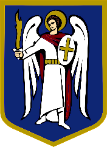 депутатКИЇВСЬКОЇ МІСЬКОЇ РАДИ IX СКЛИКАННЯ«_____» _________________2023 р.                                                                   №____________________           Заступнику міського голови –секретарю Київської міської ради            Володимиру БондаренкуСупровідний лист               Шановний Володимире Володимировичу!           Відповідно до пункту 9 частини 4 статті 13 Регламенту Київської міської ради, затвердженого рішенням Київської міської ради від 4 листопада 2021 р 
№ 3135/3176, прошу Вас дати доручення розглянути проєкт рішення Київської міської ради «Про звернення Київської міської ради до Верховної Ради України щодо заборони  народним депутатам України, обраним від політичної партії «ОПОЗИЦІЙНА ПЛАТФОРМА – ЗА ЖИТТЯ» займати посади голови, заступників голови, секретаря комітету Верховної Ради України, входити до складу тимчасових комісій, утворених у Верховній Раді України, входити до складу депутатських груп та займати керівні посади в будь-яких інших органах, утворених у Верховній Раді України, та необхідності прийняття змін до законів України, що унеможливить здійснення депутатських повноважень у ВРУ та місцевих радах й подальше балотування особами, що обиралися та/або були обраними від політичних партій, чия діяльність були призупинена рішенням РНБО» постійною комісією Київської міської ради з питань регламенту, депутатської етики та запобігання корупції, з подальшим винесенням на розгляд пленарного засідання сесії Київської міської ради. Згідно рішення Київської міської ради «Про додаткові заходи з відкритості та прозорості діяльності Київської міської ради» № 6262/6303 від 23.03.2023 р. зазначаю, що проєкт рішення не містить інформації з обмеженим доступом у розумінні статті 6 
Закону Україні «Про доступ до публічної інформації». 	Додатки:Проєкт рішення Київської міської ради «Про звернення Київської міської ради до Верховної Ради України щодо заборони  народним депутатам України, обраним від політичної партії «ОПОЗИЦІЙНА ПЛАТФОРМА – ЗА ЖИТТЯ» займати посади голови, заступників голови, секретаря комітету Верховної Ради України, входити до складу тимчасових комісій, утворених у Верховній Раді України, входити до складу депутатських груп та займати керівні посади в будь-яких інших органах, утворених у Верховній Раді України, та необхідності прийняття змін до законів України, що унеможливить  здійснення депутатських повноважень у ВРУ та місцевих радах й подальше балотування особами, що обиралися та/або були обраними від політичних партій, чия діяльність були призупинена рішенням РНБО» на арк. 3;Звернення Київської міської ради до Верховної Ради України на арк. 3;Пояснювальна записка до проєкту рішення на 4 арк.;Електронна версія зазначених документів. Всього: на 10 арк. Текст проєкту рішення у паперовому вигляді відповідає проєкту в електронному вигляді на «USB» носії. Помічник – консультант депутата Київської міської ради Козуб О.С. Депутатка Київської міської ради 			          	Вікторія Пташник Про звернення Київської міської ради до Верховної Ради України щодо заборони народним депутатам України, обраним від політичної партії «ОПОЗИЦІЙНА ПЛАТФОРМА – ЗА ЖИТТЯ» займати посади голови, заступників голови, секретаря комітету Верховної Ради України, входити до складу тимчасових комісій, утворених у Верховній Раді України, входити до складу депутатських груп та займати керівні посади в будь-яких інших органах, утворених у Верховній Раді України, та необхідності прийняття змін до законів України, що унеможливить здійснення депутатських повноважень у ВРУ та місцевих радах й подальше балотування особами, що обиралися та/або були обраними від політичних партій, чия діяльність були призупинена рішенням РНБОКиївський міський головаВіталій КЛИЧКОДепутат Київської міської ради          Вікторія Пташник Постійна комісія Київської міської ради питань з питань регламенту, депутатської етики та запобігання корупції. Голова                            Леонід ЄМЕЦЬСекретарВячеслав НЕПОПНачальник управління правового забезпечення діяльності Київської міської ради      Валентина ПОЛОЖИШНИК